Publicado en Barcelona el 15/11/2018 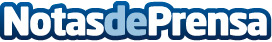 El Dr. Antonio de Lacy recibe el premio Top Doctors por tercer año consecutivoEl Dr. Antonio de Lacy ha recibido por tercer año consecutivo el Premio Top Doctors 2018 al mejor cirujano de España en la especialidad de Cirugía General, dándose la circunstancia de que es de los pocos médicos que repiten premio, solo hay otros tres especialistas que lo han recibido en un mínimo de tres ocasionesDatos de contacto:Ana Vila+34 93 255 40 97Nota de prensa publicada en: https://www.notasdeprensa.es/el-dr-antonio-de-lacy-recibe-el-premio-top Categorias: Nacional Medicina Cataluña Premios http://www.notasdeprensa.es